绝密★启用前部编版语文六年级下册第一单元模拟测试卷（一）一、选择题汪曾祺先生说：“节日风俗是一个民族集体的精神抒情诗，她里面保养着这个民族常绿的童心。”每一个传统节日都有它的源头和文化意义。下面所列内容，与中国传统节日的起源，关系最不密切的一项是（     ）。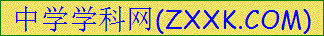 A．农事生产	B．宗教信仰	C．神话传说	D．名人故事二、根据古诗意思完成习题。今夜月明人尽望，不知秋思落谁家？1．“尽”的意思是（　　）A．尽头。	B．都2．这两句诗的意思是（　　）A．今夜明月当空，世间人人都在仰望，不知道这秋日情思落在了谁的一边？B．今夜明月皎皎，人人都欢喜地望着，团聚之日又有谁在思念家乡？3．李白的“举头望明月，低头思故乡”写的是诗人思念家乡，而________的这两句诗写的是天下所有人都在望月，他发出了心中的疑问：“不知秋思落谁家？”作者用委婉的语气写出了自己的________________之情。三、判断下面说法的正误，对的打“√”，错的打“×”。（1）寒食节，在冬至后的第105天，清明节前1～2天，节日期间不能生火做饭。（____）（2）寒食节初为节时，禁烟火，人们只吃冷食，在后世的发展中逐渐增加了祭扫、踏青、荡秋千等风俗。（____）（3）相传寒食节是为了纪念被大火烧死的介子推而设立的。当时晋文公火烧森林求介子推，没想到他却抱着大树活活被烧死。晋国人为了悼念他，每年的这一天禁火，只吃冷食，所以称“寒食节”。（____）四、课文理解填空1．课文通过对________等着吃妈妈熬煮的______________时的语言、心理等的描写，既让我们了解了腊八节的民俗，又展现了一幅____________________的家庭图。2．课文主要写了________和________两件事。其中________写得详细，________写得简略。这样写的好处是_______________五．读句子，填写正确答案。1．“腊月二十三过小年，差不多就是过春节的‘彩排’。”这句话运用了______的修辞手法，说明（______）A．腊月二十三和春节都是重大节日，人们当天会穿得很正式。B．二十三过小年时，人们要为春节时的化装舞会进行彩排。C．腊月二十三就已经很热闹，好像过年的预演，也预示着春节很隆重、很热闹。2．锅中的粥，有气无力的叹气还在继续。这句话运用________的修辞手法，写出了锅中的粥___________________，也从另一方面暗示了八儿________的心情。六．填空。（1）《迢迢牵牛星》一诗选自《____________》。这首诗借____________的神话故事来抒发女子离别相思之苦。这首诗既写了牵牛星，也写了________；表面上写的是天上的织女对牛郎的思念，其实写的是___________对丈夫的思念。这首诗用了很多叠词：________、________、________、________、________、________。这样写使整首诗音韵和谐，质朴清丽，情趣盎然。（2）“迢迢牵牛星，皎皎河汉女。”这两句诗的意思是_____________________。（3）“纤纤擢素手，札札弄机杼”，这两句诗的意思是________________________。（4）她虽然整天在织，却织不成整幅的布帛，因为她心里悲伤不已，流下的泪零落成雨，是“___________________”这两句诗描写的情景。七．将词语补充完整，然后选词填空。（______）灯结（______）    （______）（______）不同    （______）堂大（______）万象（______）（______）    （______）心（______）欲    能（______）善（______）1．在新春来临之际，到处__________。家家户户________，以全新的面貌迎接新年的到来。2．少数民族的姑娘们_________，饮食风俗虽然与我们_______，但热爱民族大团结的心却紧紧相连。八、快乐阅读，回答问题。掌心化雪①这是一个真实的故事。②她丑得名副其实，肤黑牙突，大嘴暴睛，神情怪异，好像还没发育好的类人猿，又像《西游记》里被孙悟空打死的那个鲇鱼怪。爸爸妈妈都不喜欢她，有了好吃的好玩的，也只给她漂亮的妹妹。她从来都生活在被忽略的角落。③在学校，丑女孩更是倍受歧视，坐在最后面，守着孤独的世界。有一回，班里最靓的女生和她在狭窄的走廊遇上，一脸鄙夷，小心翼翼地挨着墙走，生怕被她碰着，哪怕是衣角。丑女孩满怀愤懑，又无处诉说，回家躺在黑暗里咬牙切齿，酝酿复仇--她要买瓶硫酸，送给同班的靓女；甚至妹妹也要"变丑"，逼着父母学会一视同仁。④不是没有犹豫。她一直善良，碰见走失的猫狗都会照顾。于是，她蒙着纱巾，遮盖住丑陋的面孔，去见中科院心理研究所的老师。哪怕对方有丁点厌恶，都足以把她推下悬崖。⑤老师眼神明净，声音柔和，鼓励她解下纱巾。她踌躇地照做了。老师微笑着起身，走过来，轻轻拥抱住她。那一刻，陌生温暖的怀抱，化解了她身上的戾气，让她莫名落泪。从此，丑女孩一改阴郁仇视的眼神，微笑的她最终被父母、同学接受。⑥只需一个拥抱，就能改变一个人的一个小时，一天、一个月，乃至一生。⑦平凡如我们，都需要这样的爱，相互鼓舞慰藉。⑧记得有一次，我去医院看眼睛，被点了药水之后，刚才熟悉的世界陡然陷入黑暗。身外一片人声扰攘，脚步杂乱，我却战战兢兢不敢举步，恍惚只觉面前横亘万丈深渊。幸好有只手伸过来，轻轻把我送到长椅上坐定。这只陌生的手让我渐渐安心，心情坦然。⑨我的先生只是市井小人物，但是"无缘大慈，同体大悲"的精神，深入骨髓。他每月工资少得可怜，从不肯乱花一分钱，但是身上总是带着硬币，施与沿途乞讨的老人。有一天，我们结伴回家，他看到一位老人在秋风中双手抱膝，脑袋低垂到胸前，瑟瑟颤抖，马上掏出零钱，又拉着我走到附近一家小吃店，买了几个热包子，放到老人面前。他做这一切都很自然，并不骄矜自喜，反而觉得羞愧，羞愧自己能力不够，无法盖得广厦千万间，大庇天下寒士俱欢颜。⑩这个世界流行的是强者和超人，渺小如蝼蚁、脆弱似玻璃的小人物，更需要洞察幽微的眼睛，需要有力的手，带他们走出窘境。假如你碰到黑暗里挣扎的人，请不要背过身去，伸出一只手，就能给对方一个春天，让一颗心慢慢复苏。即使对方并不知道你是谁，也会一直记得你掌心的温度。⑪不以善小而不为一个温暖的眼神，一句轻轻的鼓励，都足以变成一个人心中的蜂飞蝶舞、水绿山蓝。因为现实如此冰冷坚硬，人心更要柔软，好比掌心化雪，滴滴晶莹。1．作者在文中记叙了三则小故事，请分别用简洁的语言加以概括。______________________________2．第⑨段中“我”的先生当时为什么“并不骄矜自喜，反而觉得羞愧”？______________________________3．读完全文，谈谈你对题目“掌心化雪”的含义的理解。______________________________4．仿照下面例句，结合文中丑女的遭遇，以“不以恶小而为之”开头，写一句话。例句：不以善小而不为--个温暖的眼神，一句轻轻的鼓励，都足以变成一个人心中的蜂飞蝶舞，水绿山蓝。不以恶小而为之______________________________5．本文有不少精彩语言值得品味，请摘录两句你感受最深的句子，并作简要的点评。______________________________九、写作文。“离家三里远，别是一乡风。”我们的祖国幅员辽阔，民族众多，每个地方都有自己独特的风俗习惯。介绍自己家乡的一种风俗，或写一写你参加的一次风俗活动的经历吧！字数400字以上。参考答案【答案】一、B【答案】二、1．B    2．B     3.王建    思乡【答案】三、√    √    √    【答案】四、1.八儿    腊八粥    和睦、温馨   2. 等粥    喝粥    等粥    喝粥    重点突出，能给人留下深刻的印象   【答案】五、比喻    C    拟人    需要很长时间才能煮熟    失望    【答案】六、古诗十九首    牛郎织女    织女星    人间的女子    迢迢    皎皎    纤纤    札札    盈盈    脉脉    那遥远而明亮的牵牛星和织女星    （织女）伸出纤细白皙的双手，札札地穿梭织布。    “终日不成章，泣涕零如雨”    【答案】七、悬    彩    截    然    哄    笑    更    新    随    所    歌    舞    万象更新    悬灯结彩    能歌善舞    截然不同【答案】八、1．①心理老师给丑女孩温暖的拥抱，从此改变了她的人生。②“我”在医院滴眼药水暂时失明时得到了热心人的搀扶。③“我”的先生真诚地施与路边乞讨的老人。2．因为他有“无缘大慈，同体大悲”的精神，觉得帮助可怜的乞讨老人是不理顺应当的，所以他“并不骄矜自喜”；因为他觉得自己能力有限，无法给予更多更好的帮助，所以“觉得羞愧”。3．向需要帮助的人伸出温暖的手，用火热的心帮助别人走出困境，融化冰冷的现实。（意思正确即可）4．一个鄙夷的眼神，一种歧视的态度，都足以变成一个人心中的风狂雨骤、天昏地暗。5．示例：摘录：“假如你碰到黑暗里挣扎的人，请不要背过身去，伸出一只手，就能给对方一个春天，让一颗心慢慢复苏。”点评：呼唤人们给身处困境的人伸出援助之手，用温暖的心融化冰冷的现实。“春天”形象生动地表现出爱的力量的巨大，又巧妙地与下文的“足以变成一个人心中的蜂飞蝶舞、水绿山蓝”相照应。【答案】九、示例：家乡的风俗活动中国，是一个庞大的家族、有五十六个不同的民族，每个民族肯定都有它独特的风俗习惯。在我美丽的家乡上海，就有许多不同的习俗。其中，元宵节就是我印象最深刻的。在我的家乡，总是特别重视元宵节。在正月十五那天，家家户户都吃元宵。因为元宵的形状是圆形，圆就意味着团团圆圆，它能够祈福家人团聚，每天都能幸福圆满。吃完元宵，接下来就是元宵节的高潮部分。要表演踩高跷、舞狮子、划旱船、耍龙灯等元宵节特有的节目。在表演时，每一个观众都全身心地投入到表演中、都被表演所吸引了。说起元宵节，最负盛名的便是观花灯、猜灯谜了。在元宵节那天晚上，每天街上都张灯结彩，处处显示出元宵节特有的气氛。就像《东京梦华录》中说的那样：每逢灯节，开封御街上，万盏彩灯垒成灯山，花灯焰火，金碧相射，锦绣交辉。京都少女载歌载舞，万众围观。游人集御街两廊下，奇术异能，歌舞百戏，鳞鳞相切，乐音喧杂十余里。大街小巷，茶坊酒肆灯烛齐燃，锣鼓声声，鞭炮齐鸣，百里灯火不绝。”热闹的气氛足以形成一条河流，让所有看到的人们都跟他们一起欢呼起来。正月十五之夜还有一个独特的习俗：观月。正如唐代诗人崔液的上元夜中提到：“谁家见月能闲坐，何处闻灯不看来。”一边欣赏着天空中美丽的月亮，一边看着人们欢庆元宵佳节的样子，此时还有谁能坐得住呢？赶紧出来和人们一起庆祝象征美满的元宵佳节。啊！这是一派多么祥和、热闹的景象啊！这就是我家乡最独一无二的习俗。是不是也令你十分神往呢？我爱我的家乡，爱家乡独有的习俗。